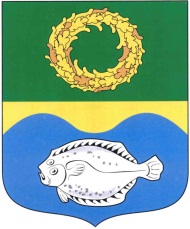 РОССИЙСКАЯ ФЕДЕРАЦИЯКАЛИНИНГРАДСКАЯ ОБЛАСТЬОКРУЖНОЙ СОВЕТ ДЕПУТАТОВМУНИЦИПАЛЬНОГО ОБРАЗОВАНИЯ«ЗЕЛЕНОГРАДСКИЙ ГОРОДСКОЙ ОКРУГ»(первого созыва)РЕШЕНИЕ от 22 августа 2018 года                                                                      № 247 г. Зеленоградск                                  О внесении изменений в Положение о присвоении звания «Почетный гражданин муниципального образования «Зеленоградский городской округ», утвержденное решением окружного Совета депутатов муниципального образования «Зеленоградский городской округ» от 16 декабря 2015 года № 325Заслушав и обсудив информацию заместителя председателя окружного Совета депутатов, председателя постоянной комиссии по местному самоуправлению, законодательству, регламенту, социальным вопросам и связям с общественностью А.Н. Васильева, руководствуясь Уставом муниципального образования «Зеленоградский городской округ», окружной Совет депутатов муниципального образования «Зеленоградский городской округ» Р Е Ш И Л:Внести в Положение о присвоении звания «Почетный гражданин муниципального образования «Зеленоградский городской округ», утвержденное решением окружного Совета депутатов муниципального образования «Зеленоградский городской округ» от 16 декабря 2015 года           № 325 (с изменениями, внесенными решениями окружного Совета депутатов муниципального образования «Зеленоградский городской округ» от 22 ноября 2017 года № 174 и от 18.04.2018 г. №217), следующее изменение:          - пункт 3.11.  статьи 3 изложить в следующей редакции:«3.11. Документы на присвоение почетного звания рассматриваются на открытом заседании окружного Совета депутатов муниципального образования «Зеленоградский городской округ» по каждой кандидатуре в отдельности.        Звание «Почетный гражданин» присваивается ежегодно не более чем двум из представленных кандидатов.         Решения окружного Совета депутатов муниципального образования «Зеленоградский городской округ» о присвоении почетного звания принимается большинством голосов от установленной численности депутатов окружного Совета депутатов путем тайного голосования.         Процедура голосования проходит в два тура (при наличии более двух кандидатур). Депутат вправе голосовать более чем за одного из представленных кандидатов. В первом туре из списка претендентов определяется две кандидатуры, набравшие большинство голосов, по которым будет проходить голосование во втором туре. Звание «Почетный гражданин» присваивается кандидатам, набравшим во втором туре большинство голосов от установленной численности депутатов окружного Совета депутатов. В случае, если в первом туре за двух кандидатов проголосовало большинство от установленной численности депутатов окружного Совета депутатов, второй тур не проводится и звание «Почетный гражданин» присваивается указанным кандидатам.        Рассмотрение вопроса и принятие решения о присвоении звания «Почетный гражданин» может осуществляться в отсутствие представляемого к званию лица.       Решение о присвоении звания «Почетный гражданин» подлежит публикации в средствах массовой информации.». Опубликовать решение в газете «Волна» и разместить на официальном сайте органов местного самоуправления муниципального образования «Зеленоградский городской округ». Глава муниципального образования«Зеленоградский городской округ» 			                    С.В. Кулаков  